Introduction to Web TechnologiesShort Answer QuestionsUNIT-I1.What is the difference between node and host?A node is any addressable device connected to a network whereas the host is a morespecific descriptor that refers to a networked general-purpose computer rather than a singlepurpose device (such as a printer).2. Define Protocol?A protocol is a formal set of rules that must be followed in order to communicate. Theprotocol determines the following:1.The type of error checking to be used2.Data Compression method, if any3.How the sending device will indicate that it has finished sending a message4.How the receiving device will indicate that it has received a message3. What are the functions of a browser?1.Automatic URL completion2.Script execution3.Event Handling4.Secure Communication5.Plug-in execution4. Define a Port?A port is a logical channel to an application running on a host. ie. The applicationsrunning on the host machines are uniquely identified by port numbers.5. What do you mean by Well-Known Ports?Port numbers can range from 1 to 65535, however ports 1 to 1023 are reserved. Thesereserved ports are referred to as we1l-known ports because the Internet Assigned NumbersAuthority publicly documents the applications that use them.6. What is W3C?World Wide Web Consortium (W3C)is a standardizing organization for webtechnologies-web technologies standardized by W3C are called Recommendations.7. Define URI, URL, URN?1. URI (Uniform Resource Identifier): It identifies an object on the Internet.2. URL (Uniform Resource Locator): It is a specification for identifying an object such asa file, newsgroup, CGI program or e-mail address by indicating the exact location onthe internet.3. URN (Uniform Resource Name): It is a method for referencing an object withoutdeclaring the full path to the object.8. Define URL Encoding?URL encoding involves replacing all unsafe and nonprintable characters with a percentsign (%) followed by two hexadecimal digits corresponding to the character's ASCII value.9. List the goals of SGML?1. To manage the flow of millions of pages.2. For structuring information exchange3. For modeling inter-document linkages4. For managing information flows between departments and weapons systems10. What is a Recommendation?A Recommendation is not an actual software product, but a document that specifiestechnology’s role, syntax rules.11. Define DTD?A DTD is a set of rules that specifies how to use XML markup. It contains specificationsfor each element, including what the element's attributes are, what values the attributes cantake on and what elements can be contained in others.12. Name some browsers?Microsoft Internet explorer, Netscape, Google Chrome, Mozilla Firefox.13. Define MIME?MIME (Multipurpose Internet Mail Extensions) is an open standard for sendingmultipart, multimedia data through Internet email.14. What are the sequences of steps for each HTTP request from a client to the server?1. Making the connection2. Making a request3. The response4. Closing the connection15. Define Encapsulation?Placing the data inside a package of headers is known as encapsulation.16. What is meant by Stateless Connection?When a web server receives a HTTP request from a web browser it evaluates the requestand returns the requested document, if it exists, and then breaks the HTTP connection. Thisdocument is preceded by the response header, which has details about how to display thedocument that will be sent by the server. Each time a request is made to the server, it is as ifthere was no prior connection and each request can yield only a single document. This isknown as Stateless Connection.17. Name some web servers?Microsoft Internet Information Services (IIS), Apache.18. What are the common HTTP request types?GetPost19. What is a GET request?A get request typically gets information from a server. Common use of get requests is toretrieve an HTML document or an image.20. What is a POST request?A post request typically posts or sends data to a server. Common use of post requests is tosend information to server such as authentication information.21. Name some Recommendations by W3C?XHTML, CSS, HTML, XML.22. Explain the syntax of <frame> tags in detail?<frameset rows=” “, cols=” “><frame name=” “<frame name=” “…<frame name=” “src=” “>src=” “>src=” “></frameset>23. Name the three flavors of Document Type declaration?1.Strict2.Transitional3.Frameset24. What are the three types of list supported by HTML?1.Unordered2.Ordered3.Definition25. Define an HTML Form?An HTML Form is used to allow a user to input data on a web page. The value ofthe required action attribute specifies a URL to which the information collected on the formshould be sent when the user submits the form.UNIT-II1. What are Style Sheets?Style sheets are collections of style information that are applied to plain text. Styleinformation includes font attributes such as type size, special effects (bold ,italic,underline),color and alignment. Style sheets also provide broader formatting instructions by specifyingvalues for quantities such as line spacing and left and right margins.3 / 342. Give the elements to write a script?`<script type=”text/javascript”> write script here</script>3. List down the ways of including style information in a document?1.Linked Styles -Style information is read from a separate file that is specified in the<LINK> tag2.Embedded Styles -Style information is defined in the document head using the<STYLE> and </STYLE> tags.3.Inline Styles -Style information is placed inside an HTML tag and applies to allcontent between that tag and it companion closing tag.4. What is the use of method ParseInt?PareseInt converts integer in string format to its corresponding numeric value.5. Define cascading?Cascading refers to a certain set of rules that browsers use to determine how to use thestyle information. Such a set of rules is useful in the event of conflicting style informationbecause the rules would give the browser a way to determine which style is given precedence.6. How will you create an array using JavaScript?var newarray = new array (size);7. What are the style precedence rules when using multiple approaches?Inline styles override both linked style sheets and style information stored in thedocument head with <STYLE> tagStyles defined in the document head override linked style sheets.Linked style sheets override browser defaults.8. Give some methods of String Object?concat(string), indexOf(string, start), lastIndexOf(string, start), substr(start, length),substring(start, end), toLowercase(), toUpperCase(),split(token)9. List down font characteristics permitted in Style Sheets.1.font-family2.font-size3.font-weight4.font-style5.font-variant10. Give some methods of Date Object?getDate(), gatDay(), getHours(), getMonth(), getMinutes(), getSeconds(), hetFullYear()11. Define Scriptlets?Scriptlets enable you to create small, reusable web applications that can be used in anyweb page. Scriptlets are created using HTML, scripting and Dynamic HTML. To includethem in an HTML document use the <OBJECT> tag.12. What are the three values the user defined compare function for sorting array shouldreturn?1.A negative value if the first argument is less than the second2.Zero if both argument are equal3.A positive value if the first argument is greater than the second13. Give some methods of Document Object?write (), writeln(), cookie14. Write a script to display the position of mouse click?<html><head><script type = "text/javascript">function start(){alert (event.offsetX+","+event.offsetY);}</script></head><body onclick = "start()"><p>Welcome to our Web page!</p></body></html>15. Give some methods of window object?Open (url, name, options), prompt (message, default), close(), focus()16. How will you create an event for an element?<script type =”text/javascript” for=”objectname” event=”eventname”>//code to handle event</script>17. What is Margin Collapse?When two consecutive block boxes are rendered(the first on top of second),aspecial rule called margin collapse is used to determine the vertical separation between theboxes. The bottom margin of the first box and the top margin of the second box arecollapsed into a single margin.18. List the JavaScript global objects?escape, eval, isFinite, isNan, parseFloat, parseInt, unEscape19.What is Half-Leading?If the height of a line box is greater than the character cell height, then the character cellsare vertically centered within the line box. The distance between the top of a character celland the top of a line box is called half-leading.20. Define CSS shortcut property?It is a property that allows values to be specified for several nonshorthand properties witha single declaration. Example: line-height property.UNIT-III1. What is a DOM?A Document Object Model is an application programming interface that defines howjavascript programs can access and manipulate the HTML document currently displayed by abrowser.2. What is an Event?An event in a browser is an occurrence of potential interest. Example events are themouse moving over an element. a mouse button being clicked, or a key being pressed. Eachtype of event has an abbreviated name associated with it.3. Define Intrinsic Event handling.Browser-based java script programs are event-driven.ie, the java script functions arecalled in response to various user actions, such as clicking a button, or moving the mouseover a certain element.4. What is Event listener in DOM?An event listener is a function that takes a single argument that is an instance of Event. Acall to the addEventListener () method on a node object associates an event listener with atype of event occurring on that node.5. Differentiate Dynamic document with Static document?An HTML document that contains scripting is called a dynamic documentwhereas a simple HTML document without scripting is known as a static document.6. What are the stages in a Servlet life cycle?1.init()2.service()3.destroy()7. What are Servlets?A small program that runs on a server, the term usually refers to a Java applet that runswithin a Web server environment. This is analogous to a Java applet that runs within a Webbrowser environment. Java servlets are becoming increasingly popular as an alternative to CGIprograms. The biggest difference between the two is that a Java applet is persistent.8. What do you mean by Server-side?Occurring on the server side of a client-server system. For example, on the World WideWeb, CGI scripts are server-side applications because they run on the Web server. In contrast,JavaScript scripts are client-side because they are executed by your browser (the client). Javaapplets can be either server-side or client- side depending on which computer (the server orthe client) executes them.9. What is a Session?A collection of HTTP requests all associated with a single session ID is known as asession. Each HTTP request is examined by the server to see if it contains a special identifierknown as a session ID.10. What are Cookies?A cookie is a Name-value pair that a web server sends to a client machine as part of anHTTP response, specifically through the Set-Cookie header field. Browsers will store thecookie pairs found in the response in a file on the client machine.11. Define a Thread?A thread is the java VM’s abstract representation of the processing to be performed toaccomplish a particular task, possibly concurrently with other tasks.12. Give the examples of the types of information that are not part of a thread’s state.1.Instance Variables2.Class variables3.Files,databases,other servers and any resource external to the java VM13. When the threads are said to be deadlocked?Once an application has two or more locks, it is possible to reach a state in which thereare two threads, each holding a lock for which the other is waiting. The threads are said to bedeadlocked and neither will complete execution.14. What is rollover effect?An image changes when we place the mouse over it,and changes back when the mousemoves away from the image.15. Give the functions of the HTML Intrinsic Event attributes “onmousedown” and“onmouseup”?“onmousedown”-The mouse has been clicked over the element“onmouseup”-The mouse has been released over the element.16. Define a bubbling listener.A bubbling listener is a listener associated with the ancestor of the target node and thatwas created with a call to addEventlistener() that had its third argument set to false.17. What are the actions involved in a doGet()method?1.Set the HTTP Content-Type header of the response.2.Obtain a PrintWriter object from the HttpServletResponse parameter object.3.Output a valid HTML document to the PrintWriter object.4.Close the PrintWriter object.18. Illustrate the general steps to run a servlet.1.Compile the servlet using an appropriate compiler version.2.Copy the resulting .class file to the appropriate directory for our java-servletcapable server.3.Start the server4.Navigate to the URL corresponding to the servlet.19. Define a parameter name or value?A parameter name or value can be composed of any sequence of 8-bit characters,including control characters and other nonprinting characters. if a name or value contains anynonalphanumeric characters then the name or value will undergo a transformation known asurl encoding.20. How to terminate a Session?The Http Session interface defines a setMaxInactiveInterval(int interval)method thattakes an integer argument interval representing a number of seconds. if more than intervalseconds elapse between any two HTTP requests to the servlet from the user represented bythis Http Session object, then the users session will expire before the second of these tworequests can be processed.21.Define the function of HttpServletRequest Methods”StringBuffer getRequestURL( )”Return a string buffer containing the URL used to access this servlet, excluding anyquery string appended to the URL as well as any jsessionidpath parameter.UNIT-IV1. Define Java Server Pages?It can be defined as one instantiation of a class of related technologies that facilitateseparate development of a website’s presentation and logic. The key contribution of thesetechnologies is to embed program code related to presentation within a document.2. What is a Scriplet?A Scriplet is a fragment of java code that is embedded within the JSP document.3. What are the drawbacks of two-step approach in JSP over direct interpretation?1.Debugging2.Delay during the first time a JSP document is requested.4. Define a Web Application?To implement larger tasks, a large collection of resources such as Servlets,JSPdocuments, Utility and Support Java Classes, Static HTML documents, Style Sheets, JavaScriptfiles, Images are needed that work together in order to provide what appears to an end user to bea single software application.. Such a collection of resources is known as a web application..5. Write the steps for installing a Web Application?1.Create a directory under the webapps subdirectory.2.Place the JSP document in the new subdirectory.3.Deploy the application to the sever.6. What is meant by deploying the application to the server?During the installation of a web application, after loading the JSP document in thesubdirectory, the server have to be notified that a new web application is available. This stepis known as deploying the application to the server.7. Define a Deployment Descriptor?The value to be displayed in the Display Name field is one of the pieces of informationthat can be associated with a web application through an XML document called a deploymentdescriptor.8. Specify the use of the deployment descriptor element “login-config”?It defines how the container should request user-name and password informationwhen a user attempts to access a protected resource.9. How a URL pattern is interpreted?When the server receives a request for a URL,it first selects the web application that willhandle this request. It chooses the application that has the longest context path matching aprefix of the path portion of the URL.10. Name the three types of information available in a valid JSP document?1.JSP markup2.Expression Language(EL)expressions3.Template data11. What are the two contexts by which an EL expression can be invoked?1.Within template data2.Within certain attribute values in JSP markup12. What are the Literals that can be used in a EL?1.The Booleans-True and False2.Decimal,Integer and Floating point3.Reserved word-Null13. Name the reserved words in EL?1.and 2.div 3.empty4.eq7.gt5.false 6.ge8.not 9.null14. What is the function of EL implicit objects pageScope and requestScope?pageScope-Values accessible via calls to page.getAttribute()requestScope- Values accessible via calls to requestpage.getAttribute()15. Name the two types of directives available for use in a JSP document?1.Page-The page directive(directive. page element) has a variety of attributesthat may be set.2.Include-The include directive(directive. include element) imports text fromanother file into the JSP document at the point at which the directiveappears.16. What is known as a Translation Unit?A top-level JSP document plus all of the segments it includes either directly or indirectlythrough include directives in segments is known as a translation unit, because the translatoreffectively assembles all of the text from these files into a single JSP document which is thentranslated.17. What are the three categories of JSP element types?1.Scripting2.Directive3.Action18. Explain the JSP action element?It is an element that is translated into javaservlet code that performs some action. Theseelements provide standard actions ie, the actions that are required by the JSP specification tobe provided by any JSP-compliant container. The JSP tag library mechanism allowsadditional action elements to be used within a JSP document, which provide custom actions.19. Give some JSTL Core actions and their functions.set-Assign a value to a scoped variableremove-Destroy a Scoped variableurl-Create a URL with query stringforEach-Iterate over a collection of items20. Define a Scoped variable.It is a non implicit EL variable, that is an attribute of one of the page ,request ,session,orapplication objects. The object containing the attribute is called the scope of the variable andhence the name scoped variable21. Define JavaBeans Technology.A simple mechanism to call java methods from within a JSP document.JSP provides sucha mechanism through its support for JavaBeans classes.If a java class is written so as toconform with certain aspects of the JavaBeans Specification,the certain methods of this classcan be called from a JSP document.22. Describe the Model-View-Controller paradigm.Most real-world web applications are much larger and may contain a large number ofcomponents such as Servlets and JSP documents and numerous support files such asJavaBeans classes. While there are many possible ways of organizing the components andsupport files for such an application, one approach called the model-view-controllerparadigm is widely used in one form or another in many web applications.23. Define PHP:Hypertext Preprocessor.PHP is a Perl-like scripting language that can be embedded in HTML documents much asJava Scriplets can be embedded in JSP pages or scripting code in ASP. The syntax<?php…?>can be used to embed PHP code which means that an XML parser will interpret the tags asXML processing instructions with target php.24. Define ColdFusion®.It is the technology for embedding program logic in HTML documents. All programlogic is embedded as XML elements, so a Cold Fusion document is XML compatible. AColdFusion document may also contain expressions enclosed in # characters, which areevaluated when a ColdFusion document is requested and replaced with the values obtained.UNIT-V1. Define a Web Service.A web service is a server application that uses HTTP to accept and return SOAP11 / 34documents, where the content of the documents is specified by a WSDL document that usesembedded XML Schema markup to define data types.2. Describe the implementation of Web Service.A web service servlet accepts HTTP requests from clients and provides an HTTPresponse for each request received. It expects that each HTTP request it receives will contain aSOAP XML document in the body of the request. This SOAP document specifies an operationto be performed by the web service and supplies input data for that operation.3. Define a WSDL.A Web service definition language document for a web service identifies the operationsprovided by the web service, what the input data to each operation is, and what output data isproduced by the operation.4. What is known as the Service Endpoint Interface?The starting point for writing a web service using the JWSDP 1.3 tools is writing a Javainterface that specifies the operations that will be provided by the service(essentially an APIfor the service).This is known as the service endpoint interface.5. Write the basic rules for service endpoint interface.1.the interface must extend the java.rmi.Remote interface2.Every method in the interface must throw java.rmi.RemoteException3.Every method parameter and every return value must conform to certain restrictions onthe allowed data types4.The interface must not contain any public static final declarations.6. Define XML Schema.XML schema defines the structure of XML documents. A key contribution of XMLschema is its definition of a collection of standard data types. Each data type definitionincludes a specification of the range of values that can be represented by the data type anddetails on how to represent those values as strings.7. What is a deployment descriptor?Deployment descriptor specifies various configuration parameters.8. Define Simple Object Access Protocol.(SOAP).SOAP is an XML vocabulary that can be used to communicate data and was originallydesigned for communicating structured data that might be found in object-oriented programs.9. What is RPC Representation?RPC is the generic term for the type of communication used for web serviceoperations.The client makes a call to a method or procedure that resides on anothermachine.This concept has been implemented in many ways by many programming languagesand operating systems.10. Define a Struct?A struct can be thought of as an instance of a class that consists entirely of publicinstance variables. It is simply a container in which data can be stored in named variables.11. What is literal-encoding?An encoding conforming with the XML schema contained in the we service’s WSDLover SOAP 1.1 encoding of data.A literal encoding is indicated within a WSDL by specifyingliteral for the use attribute of a soap:body element.12.Name the two operations defined by WSDL 1.1.1.RPC2.Document13. Define Serialization?The flexibility in converting from an internal form of data to a SOAP representation isknown as serialization and it comes at the price of forcing the software that deserializes aSOAP representation to be prepared to accept SOAP documents in a variety of forms.14. Describe the Java support for SOAP?Java provides support for creating and manipulating SOAP documents through SAAJ, theSOAP with Attachments API for Java technology. This API is included with JWSDP1.3.15.What are Serializable objects?When an object is serialized, the data contained within the object is transformed into astream of bytes representing the data. This object data stream can then be stored in a file,transmitted over a communications network, or treated like any other stream of data.16. Name the methods of HttpServletRequest interface?String getParameter(string name), string[] getParameterValues(String name),cookie[] getCookies(), HttpSession getSession(boolen, create)17. What are directives?Directives are messages to the jsp container that enables the programmer to specify pagesettings, to include content from other resources and to specify custom-tag libraries for use inJSP.18. Name the Header Child Element Attributes in SOAP?1.must understand2.encoding style3.role4.relay19. What is the use of JSP?JSP enable web application programmers to create dynamic content by reusingpredefined components and by interacting with components using server side scripting.20. Differentiate a Simple type with a Complex typeA simple type is a data type whose values are represented in XML documents bycharacter data, while a complex type is represented using markup.21. Define CDATA?Character data(CDATA) is a text in a document that should not be parsed by the XMLparser. Any entities included in the CDATA block will not be replaced by their value andmarkup (such as HTML tags) will not be treated as markup.22. Describe the structure of SOAP element?It consists of the following:1.The SOAP envelope element2.The SOAP header element3.The SOAP body element4.The SOAP fault element23. Define JAX-RPC?JAX-RPC (Java API for XML-Based RPC) is an application program interface (API) inthe Java Web Services Developer Pack (WSDP) that enables Java developers to includeremote procedure calls (RPCs) with Web services or other Web-based applications. JAX-RPC is aimed at making it easier for applications or Web services to call other applications orWeb services.24. What is SOAP Envelope element?The required SOAP Envelope element is the root element of a SOAP message. Thiselement defines the XML document as a SOAP message.Example<?xml version="1.0"?><soap:Envelope xmlns:soap="http://www.w3.org/2001/12/soap-envelope"soap:encodingStyle="http://www.w3.org/2001/12/soap-encoding">Message information goes here </soap:Envelope>25. Define the SOAP Fault element?The SOAP fault mechanism returns specific information about the error, including apredefined code, a description, the address of the SOAP processor that generated1.A SOAP Message can carry only one fault block2.Fault element is an optional part of SOAP Message3.SOAP fault is linked to the 500 to 599 range of status codes.Long Answer QuestionsUNIT-I1. Explain the World Wide Web.The World Wide Web, the WWW, or the We b, is the largest, the fastest growing, andthe most popular Internet service. In addition to text, it can display images, animations,sounds, and videos. To access the Web information you need:(1) A connection to the Internet and(2) A Web browser such as Netscape or Internet Explorer.Web browserA Web browser is a software program that allows you to view or "browse" individualpages on the Web. The computer running a Web browser is called a client machine (becauseit just requests and receives data) while the computer called server provides the data it stores.Web pageA Web page is a single electronic document written in HTML. Web pages vary incontent, design, and size, depending on the purpose.Web siteA Web site may have one or more related Web pages. The first page one sees in awebsite is called the home page. This page usually provides an overview of what you willfind in the Web site and offers a list of items, which link to other pages on the site or to otherWeb sites.Home PageIt is the web page that appears each time your Web browser (internet explorer). Wecan choose any page on the web to set as your home page.HTMLHTML stands for Hypertext Markup Language and it is the standard computerlanguage used on the World Wide Web. The HTML code tells browsers (such as Explorerand Netscape) how Web pages should be presented. Web browsers then let you see the Webpages content.Navigation ButtonsAllow you to move through information on the web (Back, Forward). You can evenstop the transfer of a web page if it is taking a lot of time.HyperlinksA web page contains a lot of text that is highlighted such that when you clickon it can take you to another page. Hyperlinks allow you to move through a vast number ofinformation on the internet by moving from one web page to another.URLEach Web page has its own address, or URL (Uniform Resource Locator). The URLidentifies the location of each file on the WWW. Ex.www.aub.edu.lbE-mailThe internet allows you to exchange electronic mail with people around theworld.Electronic mail is fast, inexpensive, and saves paper. The most popular web-based e-mail services are www.hot mail.com and www. yahoo.com.Downloading softwareThousands of programs are available on the internet. The internet offers you thefacility of downloading programs.2. Explain HTTP Request and Response Message?HTTP Request MessageThe client initiates an HTTP session by opening a TCP connection to the HTTPserver with which it wishes to communicate. It then sends request messages to the server,each of which specifies a particular type of action that the user of the HTTP client would likethe server to take.Requests can be generated either by specific user action (such as clicking a hyperlinkin a Web browser) or indirectly as a result of a prior action (such as a reference to an inlineimage in an HTML document leading to a request for that image.)HTTP requests use a message format that is based on the generic message formatdescribed in the preceding topic, but specific to the needs of requests. The structure of thisformat is as follows :<request-line><general-headers><request-headers><entity-headers><empty-line>[<message-body>][<message-trailers>]HTTP Response MessageEach request message sent by an HTTP client to a server prompts the server to sendback a response message. Actually, in certain cases the server may in fact send tworesponses, preliminary response followed by the real one. Usually though, one request yieldsone response, which indicates the results of the server's processing of the request, and oftenalso carries an entity (file or resource) in the message body.Like requests, responses use their own specific message format that is based on theHTTP generic message format. The format, shown is as follows:<status-line><general-headers><response-headers><entity-headers><empty-line>[<message-body>][<message-trailers>]3. Explain in detail about various protocols used in ?HTTPHypertext Transfer Protocol (HTTP) is the industry standard protocol fortransferring web documents over the internet.The Hypertext Transfer Protocol (HTTP) is an Application Layer protocol fordistributed, collaborative, hypermedia information systems.HTTP is a request-response standard typical of client-server computing.In HTTP, web browsers or spiders typically act as clients, while anapplication running on the computer hosting the web site acts as a server.The client, which submits HTTP requests, is also referred to as the user agent.The responding server, which stores or creates resources such as HTML filesand images, may be called the origin serverSMTPSimple Mail Transfer Protocol (SMTP) is used to send messages from serverto server, most e-mail systems use SMTPSimple Mail Transfer Protocol is an Internet standard for electronic mail (e-mail) transmission across Internet Protocol (IP) networks.SMTP was first defined in RFC 821 (STD 15) , and last updated by RFC5321which includes the extended SMTP (ESMTP) additions, and is the protocol inwidespread use today.SMTP is specified for outgoing mail transport and uses TCP port 25.While electronic mail servers and other mail transfer agents use SMTP to sendand receive mail messages, user-level client mail applications typically onlyuse SMTP for sending messages to a mail server for relaying.POP3Post Office Protocol (POP3) services store email messages on a remote serveruntil a user chooses to view the messages and download them onto a localmachinePOP and IMAP (Internet Message Access Protocol) are the two mostprevalent Internet standard protocols for e-mail retrieval.Virtually all modern e-mail clients and servers support both. The POPprotocol has been developed through several versions, with version 3 (POP3)being the current standard.MIMEMultipurpose Internet Mail Extensions (MIME) is an Internet standard thatextends the format of e-mail to supporto Text in character sets other than ASCIIo Non-text attachmentso Message bodies with multiple partso Header information in non-ASCII character setsMIME's use, however, has grown beyond describing the content of e-mail todescribing content type in general, including for the webVirtually all human-written Internet e-mail and a fairly large proportion ofautomated e-mail is transmitted via SMTP in MIME format. Internet e-mail isso closely associated with the SMTP and MIME standards that it is sometimescalled SMTP/MIME e-mail.The content types defined by MIME standards are also of importance outsideof e-mail, such as in communication protocols like HTTP for the World WideWeb. HTTP requires that data be transmitted in the context of e-mail-likemessages, although the data most often is not actually e-mail.IMAPInternet Message Access Protocol (IMAP) mail services also store the e-mailson a remote server but allow users to manipulate e-mail messages directly onthe server without downloading the message onto a local machine.4. Describe HTML Forms with example.HTML Forms are used to select different kinds of user input. HTML forms are usedto pass data to a server. A form can contain input elements like text fields, checkboxes, radio-buttons, submit buttons and more. A form can also contain select lists, textarea, fieldset,legend, and label elements.The <form> tag is used to create an HTML form.HTML Input ElementThe most important form element is the input element. The input element isused to select user information.An input element can vary in many ways, depending on thetype attribute. An input element can be of type text field, checkbox, password, radio button,submit button, and more.The most used input types are described below.Text Fields<input type="text" /> defines a one-line input field that a user can enter text into:<form>First name: <input type="text" name="firstname" /><br />Last name: <input type="text" name="lastname" /></form>Password Field<input type="password" /> defines a password field:<form>Password: <input type="password" name="pwd" /></form>Radio Buttons<input type="radio" /> defines a radio button. Radio buttons let a user select only one of alimited number of choices:<form><input type="radio" name="sex" value="male" /> Male<br /><input type="radio" name="sex" value="female" /> Female</form>Checkboxes<input type="checkbox" /> defines a checkbox. Checkboxes let a user select one or moreoptions of a limited number of choices.<form><input type="checkbox" name="vehicle" value="Bike" /> I have a bike<br /><input type="checkbox" name="vehicle" value="Car" /> I have a car</form>Submit Button<input type="submit" /> defines a submit button.A submit button is used to send form data toa server. The data is sent to the page specified in the form's action attribute. The file definedin the action attribute usually does something with the received input:<form name="input" action="html_form_action.asp" method="get">Username: <input type="text" name="user" /><input type="submit" value="Submit" /></form>5. Differentiate Relative URLs with Absolute URL.Absolute URLAn Absolute URL is independent or free from any relationship. When we usean absolute URL, it point directly to a file. Hence, an absolute URL specifies the exactlocation of a file/directory on the internet. It also follows that each absolute URL is unique,which means that if two URLs are identical, they point to the same file.Examplehttp://www.webdevelopersnotes.com/images/email.gifspecifies an imagefileemail.gif located in the images directory, under www.webdevelopersnotes.com domainname.Relative URLA relative URL points to a file/directory in relation to the present file/directory.Partialinternet address which points to a directory or file in relation to the current directory or file.When creating a link in a website's code, if just a filename is given without any othermodifications, that is an indicator to find that file within the current directory and link to it.Modifiers can be added to a relative URL which indicate that the file is found in a higherdirectory, or code can be added to indicate that the file is in a deeper directory. RelativeURLs are often easier to maintain than absolute URLs.Using a Absolute URL in an <IMG>tagimgsrc="http://www.webdevelopersnotes.com/images/email.gif"width="..."height="..."/>Using a Relative URL in an<IMG>tag<img src="../images/email.gif" width="..." height="..." />UNIT-II1.What are Literals in javascript?Literals are the way you represent values in JavaScript. These are fixed valuesthat we literally provide in your application source, and are not variables. Examples ofliterals include:423.14159"To be or not to be"IntegersIntegers can be expressed in decimal (base 10), hexadecimal (base 16), or octal (base8) format. A decimal integer literal consists of a sequence of digits (optionally suffixed asdescribed below) without a leading 0 (zero). An integer can be expressed in octal orhexadecimal rather than decimal. A leading 0 (zero) on an integer literal means it is in octal;a leading 0x (or 0X) means hexadecimal. Hexadecimal integers can include digits (0-9) andthe letters a-f and A-F. Octal integers can include only the digits 0-7.FloatingPointLiteralsA floating point literal can have the following parts: a decimal integer, a decimal point("."), a fraction (another decimal number), an exponent, and a type suffix. The exponent partis an "e" or "E" followed by an integer, which can be signed (preceded by a "+" or "-"). Afloating point literal must have at least one digit, plus either a decimal point or "e" (or "E").Some examples of floating point literals are:3.1415-3.1E12.1e122E-12Boolean LiteralsThe boolean type has two literal values: true and false.String LiteralsA string literal is zero or more characters enclosed in double (") or single (') quotes.A string must be delimited by quotes of the same type; that is, either both single quotes ordouble quotes. The following are examples of string literals:"blah"'blah'"1234""one line \n another line"Special Characterswe can use the following special characters in JavaScript string literals:\b indicates a backspace.\f indicates a a form feed.\n indicates a new line character.\r indicates a carriage return.\t indicates a tab character.2.Describe JavaScript Variables and DataTypes.JavaScript DataTypes:One of the most fundamental characteristics of a programming language is the set ofdata types it supports. These are the type of values that can be represented andmanipulatedin a programming language.JavaScript allows to work with three primitive data types:Numbers eg. 123, 120.50 etc.Strings of text e.g. "This text string" etc.Boolean e.g. true or false.JavaScript also defines two trivial data types, null and undefined, each of which definesonlya single value.In addition to these primitive data types, JavaScript supports a compositedatatype known as object.JavaScript Variables:Like many other programming languages, JavaScript has variables. Variables canbe thought of as named containers. We can place data into these containers and then referto the data simply by naming the container. Before we use a variable in a JavaScriptprogram, we must declare it. Variables are declared with the var keyword as follows:<script type="text/javascript"><!--var money;var name;//--></script>We can also declare multiple variables with the same var keyword as follows:script type="text/javascript"><!--var money, name;//--></script>3.Explain the CSS Box Model in detail.All HTML elements can be considered as boxes. In CSS, the term "box model" isused when talking about design and layout.The CSS box model is essentially a box thatwraps around HTML elements, and it consists of: margins, borders, padding, and the actualcontent.The box model allows us to place a border around elements and space elements inrelation to other elements.The image below illustrates the box model:Explanation of the different parts:Margin - Clears an area around the border. The margin does not have a backgroundcolor, it is completely transparentBorder - A border that goes around the padding and content. The border is affectedby the background color of the boxPadding - Clears an area around the content. The padding is affected by thebackground color of the boxContent - The content of the box, where text and images appear4.Describe the CSS Border Style Properties:The border-style property can have from one to four values.border-style:dotted solid double dashed;oootop border is dottedright border is solidbottom border is double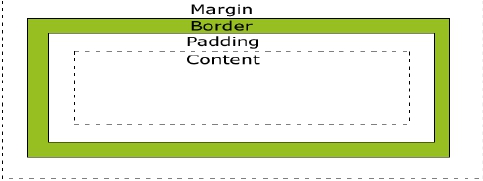 oleft border is dashedborder-style:dotted solid double;oootop border is dottedright and left borders are solidbottom border is doubleborder-style:dotted solid;ootop and bottom borders are dottedright and left borders are solidborder-style:dotted;oall four borders are dotted5.Explain CSS Text Properties?Text Color-The color property is used to set the color of the text. The color can be specifiedby:name – a color name, like “red”RGB – an RGB value, like “rgb(255,0,0)”Hex – a hex value, like “#ff0000”-The default color for a page is defined in the body selector.Text Alignment-The text-align property is used to set the horizontal alignment of a text.-Text can be centered, or aligned to the left or right, or justified.-When text-align is set to “justify”, each line is stretched so that every line has equalwidth, and the left and right margins are straight (like in magazines andnewspapers).Text Decoration-The text-decoration property is used to set or remove decorations from text.-The text-decoration property is mostly used to remove underlines from links fordesign purposes:Text Transformation-The text-transform property is used to specify uppercase and lowercase letters in atext.It can be used to turn everything into uppercase or lowercase letters, orcapitalize the first letter of each word.Text Indentation-The text-indentation property is used to specify the indentation of the first line ofa text.UNIT-III1. Design a web page to detect the visitor’s browser name and version?<html><body><script type="text/javascript">document.write("Browser CodeName: " + navigator.appCodeName);document.write("<br /><br />");document.write("Browser Name: " + navigator.appName);document.write("<br /><br />");document.write("Browser Version: " + navigator.appVersion);document.write("<br /><br />");document.write("Cookies Enabled: " + navigator.cookieEnabled);document.write("<br /><br />");document.write("Platform: " + navigator.platform);document.write("<br /><br />");document.write("User-agent header: " + navigator.userAgent);</script></body></html>2. Describe Cookies in detail.Cookies are usedto store an ID for a shopping session with each subsequentconnection, and can look up the current session ID and then use that ID to extractinformation about that session from a lookup table on the server machine. So, there wouldreally be two tables: one that associates session IDs with user tables, and the user tablesthemselves that store user-specific data. For example, on the initial request a servlet could dosomething like the following:String sessionID = makeUniqueString();HashMap sessionInfo = new HashMap();HashMap globalTable = findTableStoringSessions();globalTable.put(sessionID, sessionInfo);Cookie sessionCookie = new Cookie("JSESSIONID", sessionID);sessionCookie.setPath("/");response.addCookie(sessionCookie);In later requests the server could use the global Table hash table to associate a sessionid from the jsessionid cookie with the session Info hash table of user-specific data. Usingcookies in this manner is an excellent solution and is the most widely used approach forsession handling. it is nice that servlets have a higher-level API that handles all this plus thefollowing tedious tasks:· Extracting the cookie that stores the session identifier from the othercookies (there may be many cookies, after all).· Determining when idle sessions have expired, and reclaiming them.· Associating the hash tables with each request.· Generating the unique session identifiers.3. Explain Sessions in detail?Sessions in servlets is straightforward and involves four basic steps.1. Accessing the session object associated with the current request.-Call request.getSession to get an HttpSession object, which is a simple hash tableforstoring user-specific data.2. Looking up information associated with a session.-Call getAttribute on the HttpSession object, cast the return value to the appropriatetype, and check whether the result is null.3. Storing information in a session.-Use setAttribute with a key and a value.4. Discarding session data.-Call removeAttribute to discard a specific value. Call invalidate to discard an entiresession. Call logout to log the client out of the Web server and invalidate allsessions associated with that user.Accessing the Session Object Associated with the Current RequestSession objects are of type HttpSession, but they are basically just hash tables thatcan store arbitrary user objects (each associated with a key). The HttpSession object can beimplemented by calling the getSession method of HttpServletRequest, as below.HttpSession session = request.getSession();4.Explain URL Rewriting?URL Rewriting:-URL rewriting is another way to support anonymous session tracking. ie,If thebrowser does not support cookies, URL rewriting provides with another session trackingalternative.-With URL rewriting, every local URL the user might click on is dynamicallymodified, or rewritten, to include extra information.-The extra information can be in the form of extra path information, addedparameters, or some custom, server-specific URL change.-Due to the limited space available in rewriting a URL, the extra information isusually limited to a unique session ID.Example:For example, the following URLs have been rewritten to pass the session ID 123:http://server:port/servlet/Rewrittenhttp://server:port/servlet/Rewritten/123http://server:port/servlet/Rewritten?sessionid=123http://server:port/servlet/Rewritten;$sessionid$123originalextra path informationadded parametercustom changeAdvantages:1. URL rewriting works for all dynamically created documents servlet.2. Custom URL rewriting can even work for static documents with the rightserver support.Disadvantages:1.Using extra path information works on all servers, and it works as a target for formsthat use both the GET and POST methods. It doesn't work well if a servlet has to use theextra path information as true path information.2.Using an added parameter works on all servers too, but it fails as a target for formsthat use the POST method, and it can cause parameter naming collisions.3.Using a custom, server-specific change works under all conditions for servers that supportthe change. Unfortunately, it doesn't work at all for servers that don't support the change.5.Explain about javascript global function?parseInt(x, [radix])Parses any string "x" and returns the first valid number (integer) it encounters.If the first character in the string is not a number, white spaces, or a leadingminus sign, parseInt() returns NaN instead. You can test for NaN using theisNaN() function below.parseInt() supports an optional 2nd "radix" parameter to specify the base ofthe number to be parsed (valid range is 2-36).Entering "10" would parse the number in the familiar decimal system, while"16" would be hexadecimal.Without this parameter present, parseInt() assumes any number that beginswith "0x" to be radix 16, "0" to be radix 8, and any other number to be radix10.Examples:parseInt("3 chances") //returns 3parseInt("I have 3 computers") //returns NaNparseInt("17", 8) //returns 15parseFloat(x)Parses any string "x" and returns the first valid floating point number itencounters.Use this function to extract numbers with decimals, for example.If the first character in the string is not a number, white spaces, or a leadingminus sign, parseFloat() returns NaN instead. You can test for NaN using theisNaN() function below.Example:parseFloat("-3.98 points") //returns -3.98UNIT-IV1. Explain in detail about Microsoft IIS?Internet Information Services (IIS) is a web server application and set of featureextension modules created by Microsoft for use with Microsoft Windows.It is the world's second most popular web server in terms of overall websitesbehind the industry leader Apache HTTP Server.The  protocols  supported  in  IIS  include FTP,FTPS,SMTP,NNTP,and HTTP/HTTPS.The different Versions of IIS areo IIS 1.0, Windows NT 3.51 available as a free add-ono IIS 2.0, Windows NT 4.0o IIS 3.0, Windows NT 4.0 Service Pack 3o IIS 4.0, Windows NT 4.0 Option Packo IIS 5.0, Windows 2000o IIS 5.1, Windows XP Professional, Windows XP Media Center Editiono IIS 6.0, Windows Server 2003 and Windows XP Professional x64 Editiono IIS 7.0, Windows Server 2008 and Windows VistaIIS is not turned on by default when Windows is installed, but it can be selectedfrom the list of optional featuresThe first Microsoft web server was a research project at European MicrosoftWindows NT Academic Centre (EMWAC), part of the University ofEdinburgh in Scotland, and was distributed as freeware. However since theEMWAC server was unable to scale sufficiently to handle the volume of trafficgoing to microsoft.com, Microsoft was forced to develop its own web server, IISBy default IIS 5.1 and lower run websites in-process under the SYSTEMaccount a default Windows account with 'superuser' rights.IIS 6.0 contain a new kernel HTTP stack (http.sys) with a stricter HTTP requestparser and response cache for both static and dynamic contentThere are various built-in security features from Microsoft2. Explain XML Namespaces in detail?XML Namespaces provide a method to avoid element name conflicts.In XML, elementnames are defined by the developer. This often results in a conflict when trying to mix XMLdocuments from different XML applications.This XML carries HTML table information:<table><tr><td>Apples</td><td>Bananas</td></tr></table>This XML carries information about a table (a piece of furniture):<table><name>African Coffee Table</name><width>80</width><length>120</length></table>If these XML fragments were added together, there would be a name conflict. Both contain a<table> element, but the elements have different content and meaning.An XML parser willnot know how to handle these differences.Solving the Name Conflict Using a PrefixName conflicts in XML can easily be avoided using a name prefix.This XML carriesinformation about an HTML table, and a piece of furniture:<h:table><h:tr><h:td>Apples</h:td><h:td>Bananas</h:td></h:tr></h:table><f:table><f:name>African Coffee Table</f:name><f:width>80</f:width><f:length>120</f:length></f:table>In the example above, there will be no conflict because the two <table> elements havedifferent names.3.Explain the XML HTTPRequest object?The XMLHttpRequest object is used to exchange data with a server behind the scenes.The XMLHttpRequest object is a developer's dream, because we can:Update a web page without reloading the pageRequest data from a server after the page has loadedReceive data from a server after the page has loadedSend data to a server in the backgroundCreate an XMLHttpRequest ObjectAll modern browsers (IE7+, Firefox, Chrome, Safari, and Opera) have a built-inXMLHttpRequest object.Syntax for creating an XMLHttpRequest object:xmlhttp=new XMLHttpRequest();Old versions of Internet Explorer (IE5 and IE6) uses an ActiveX Object:xmlhttp=new ActiveXObject("Microsoft.XMLHTTP");4.Explain Selecting XML Data: XPath?XPath is used to navigate through elements and attributes in an XML document. XPath is amajor element in W3C's XSLT standard - and XQuery and XPointer are both built on XPathexpressions.XPath Path ExpressionsXPath uses path expressions to select nodes or node-sets in an XML document. These pathexpressions look very much like the expressions you see when you work with a traditionalcomputer file system.XPath Standard FunctionsXPath includes over 100 built-in functions. There are functions for string values, numericvalues, date and time comparison, node and QName manipulation, sequence manipulation,Boolean values, and more.XPATH is a W3C RecommendationXPath became a W3C Recommendation 16. November 1999. XPath was designed to be usedby XSLT, XPointer and other XML parsing software.XPATH SYNTAXXPath uses path expressions to select nodes or node-sets in an XML document. The node isselected by following a path or steps.PredicatesPredicates are used to find a specific node or a node that contains a specific value.Predicatesare always embedded in square brackets.UNIT-V1.Convert an XML file to a DTD file .An XML Schema describes the structure of an XML document.The advantages ofXML schema over DTD are-XML Schemas Support Data Types-XML Schemas use XML Syntax-XML Schemas Secure Data Communication-XML Schemas are ExtensibleA Simple XML Document:note.xml<?xml version="1.0"?><note><to>Tove</to><from>Jani</from><heading>Reminder</heading><body>Don't forget me this weekend!</body></note>A DTD FileThe following example is a DTD file called "note.dtd" that defines the elements of the XMLdocument above ("note.xml"):<!ELEMENT note (to, from, heading, body)><!ELEMENT to (#PCDATA)><!ELEMENT from (#PCDATA)><!ELEMENT heading (#PCDATA)><!ELEMENT body (#PCDATA)>The first line defines the note element to have four child elements: "to, from, heading, body".Line 2-5 defines the to, from, heading, body elements to be of type "#PCDATA".2.Illustrate a WSDL example?This is a simplified fraction of a WSDL document:<message name="getTermRequest"><part name="term" type="xs:string"/></message><message name="getTermResponse"><part name="value" type="xs:string"/></message><portType name="glossaryTerms"><operation name="getTerm"><input message="getTermRequest"/><output message="getTermResponse"/></operation></portType>In this example the <portType> element defines "glossaryTerms" as the name of a port, and"getTerm" as the name of an operation.The "getTerm" operation has an input messagecalled "getTermRequest" and an output message called "getTermResponse"The <message>elements define the parts of each message and the associated data types.Compared totraditional programming, glossaryTerms is a function library, "getTerm" is a function with"getTermRequest" as the input parameter, and getTermResponse as the return parameter.3.Write a script to display a drop down menu?<form name="form1"><select name="select1" onChange="displaydesc(document.form1.select1, thetext1,'textcontainer1')"><option selected value="http://www.javascriptkit.com">JavaScript Kit</option><option value="http://freewarejava.com">Freewarejava.com</option><option value="http://wired.com" target="newwin">Wired News</option><option value="http://www.news.com">News.com</option><option value="http://www.codingforums.com" target="newwin">CodingForums</option></select><input type="button" value="Go"onClick="jumptolink(document.form1.select1)"><br><span id="textcontainer1" align="left" style="font:italic 13px Arial"></span></form>4. Explain XML Schema in detail.The following example is an XML Schema file called "note.xsd" that defines theelements of the XML document above ("note.xml"):<?xml version="1.0"?><xs:schema xmlns:xs="http://www.w3.org/2001/XMLSchema"targetNamespace="http://www.w3schools.com"xmlns="http://www.w3schools.com"elementFormDefault="qualified"><xs:element name="note"><xs:complexType><xs:sequence><xs:element name="to" type="xs:string"/><xs:element name="from" type="xs:string"/><xs:element name="heading" type="xs:string"/><xs:element name="body" type="xs:string"/></xs:sequence></xs:complexType></xs:element></xs:schema>The note element is a complex type because it contains other elements. The other elements(to, from, heading, body) are simple types because they do not contain other elements.5.Explain the structure of WSDL?The WSDL Document StructureA WSDL document describes a web service using these major elements:Element<types><message><portType><binding>DefinesThe data types used by the web serviceThe messages used by the web serviceThe operations performed by the web serviceThe communication protocols used by the web serviceA WSDL document can also contain other elements, like extension elements, and a serviceelement that makes it possible to group together the definitions of several web services in onesingle WSDL document.WSDL PortsThe <portType> element is the most important WSDL element. It describes a web service,the operations that can be performed, and the messages that are involved.The <portType>element can be compared to a function library in a traditional programming language.WSDL MessagesThe <message> element defines the data elements of an operation.Each message can consistof one or more parts. The parts can be compared to the parameters of a function call in atraditional programming language.WSDL TypesThe <types> element defines the data types that are used by the web service. For maximumplatform neutrality, WSDL uses XML Schema syntax to define data types.WSDL BindingsThe <binding> element defines the message format and protocol details for each port.